ชื่อโครงการวิจัย …………………………………………………………………………………………………………………………..……………...โครงการวิจัยขอให้หนูเข้าร่วมในการวิจัยนี้เนื่องจากหนูเป็นเด็กที่มีสุขภาพแข็งแรง ขอให้หนูให้เวลาเพื่ออ่านและปรึกษากับคุณหมอ พยาบาล ผู้ปกครอง เครือญาติ หรือหนูสามารถถามเจ้าหน้าที่ในโครงการในส่วนที่หนูไม่เข้าใจ หรือ ต้องการรู้เพิ่มเติม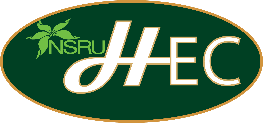 ข้อมูลคำอธิบายสำหรับอาสาสมัครในโครงการวิจัย(สำหรับกลุ่มอาสาสมัครเด็กอายุ 7 - 12 ปี)คณะกรรมการจริยธรรมการวิจัยในมนุษย์มหาวิทยาลัยราชภัฏนครสวรรค์ข้อมูลคำอธิบายสำหรับอาสาสมัครในโครงการวิจัย(สำหรับกลุ่มอาสาสมัครเด็กอายุ 7 - 12 ปี)1. โครงการนี้คืออะไร…………...............................................................................................................................................................2. ทำไมจึงเกิดการศึกษาวิจัยในโครงการผู้วิจัย (หรืออาจระบุเป็นสรรพนามของผู้วิจัย เช่น คุณครู คุณหมอ เป็นต้น) ของโครงการต้องการรู้ว่า …………..........................................................................................................3. หนูต้องทำอะไรบ้างถ้าเข้าร่วมการวิจัยหนูจะได้มาพบคุณหมอทั้งหมด …….. ครั้ง คือ………………..…………………………………………………………………….4. ความเสี่ยงและประโยชน์ของการเข้าร่วมโครงการหนูอาจรู้สึก………………………………………………………………………………………………………….………………………….. 5. การรักษาความลับข้อมูลทุกอย่างของหนูที่ทางโครงการเก็บรวบรวมจะถูกเก็บเป็นความลับ ทางโครงการจะใช้เพียงหมายเลขรหัสแทนชื่อของหนู จะไม่มีการใช้ชื่อจริงในการวิจัยนี้6. การเข้าร่วมโครงการวิจัยการตัดสินใจเข้าร่วมโครงการนี้ขึ้นอยู่กับตัวหนูและครอบครัว หนูมีสิทธิ์ตัดสินใจ ไม่เข้าร่วมในโครงการนี้ได้ และหากหนูเข้าร่วมโครงการแล้ว หนูก็มีสิทธิ์ที่จะถอนตัวเมื่อใดก็ได้ โดยไม่จำเป็นต้องให้เหตุผลใด ๆ คุณหมอผู้ดูแลหนูจะยังคงให้การดูแลหนูตามปกติขอบคุณที่หนูเสียสละเวลาเพื่อทำความเข้าใจกับโครงการวิจัยนี้ ขอให้หนูสอบถามและแจ้งให้ทางโครงการทราบสิ่งที่ยังไม่เข้าใจ หรือต้องการสอบถามข้อมูลเพิ่มเติม7. ปัญหาหรือข้อซักถามต่าง ๆถ้าหนูมีคำถามเกี่ยวกับโครงการวิจัยนี้ หรือเกี่ยวกับการบาดเจ็บที่เกี่ยวข้องกับการวิจัย หนูสามารถติดต่อ …………………… โทร …………………… หรือ เบอร์โทรศัพท์มือถือกรณีฉุกเฉิน 24 ชั่วโมง ……………………………..สำหรับคำถามเกี่ยวกับโครงการวิจัย สิทธิของหนู และอันตรายที่เกิดจากการวิจัย หนูสามารถติดต่อเจ้าหน้าที่ผู้เป็นอิสระจากโครงการวิจัยนี้ ที่................................. ผู้ให้คำปรึกษา ...................................... ที่โทรศัพท์หมายเลข .....................................